história – o tropeirismo – PARTE 1 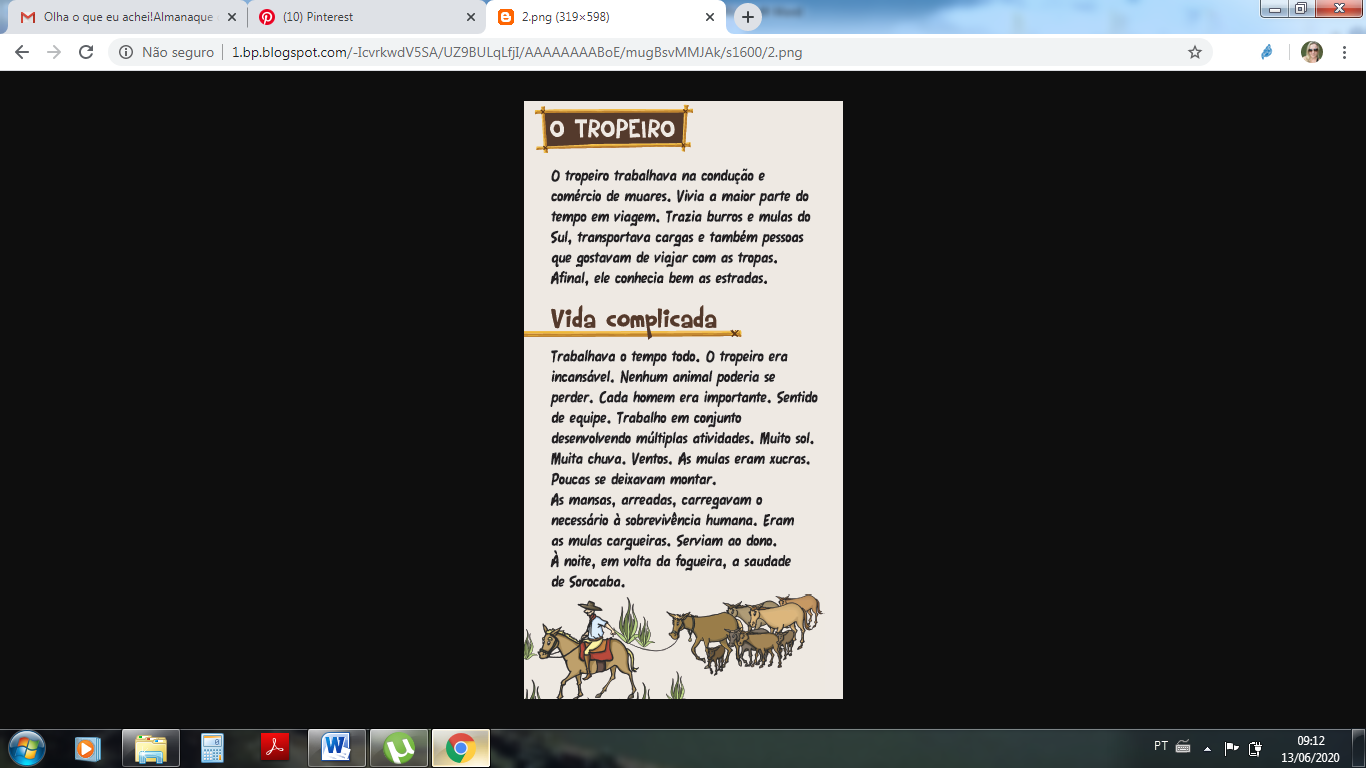 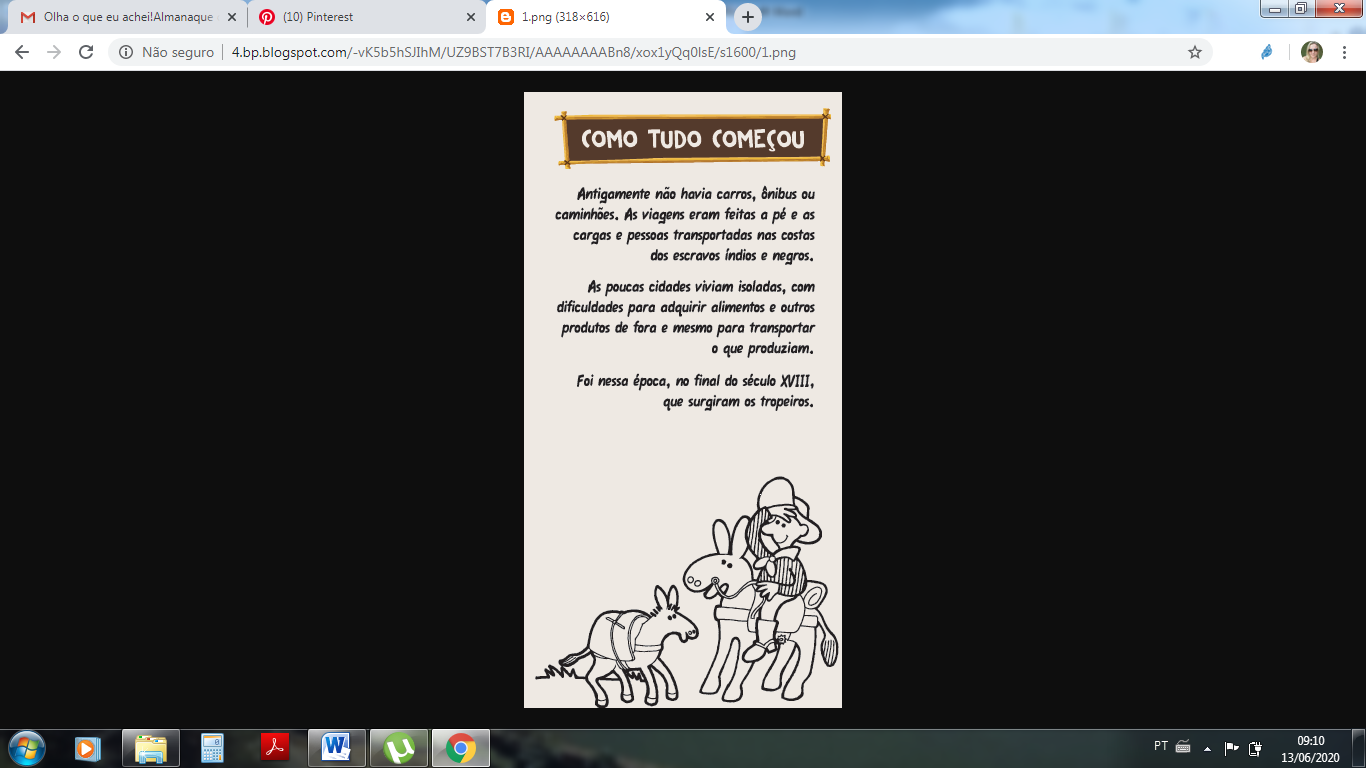 	Para entender um pouco mais da história do tropeirismo assista ao vídeo que está disponível no link abaixo.https://youtu.be/dOqkTXQekXkCrie uma história em quadrinhos contando a vida dos tropeiros.